                                              Афанасьев Сергей:  по касательной весны: Убегая?  (от 8.о3.13)(Название темы предлагаемого экспромта связано с двумя цитатами:а)«Взор убегает вдаль весной: Лазоревые там высоты... Но "Критики" передо мной — Их кожаные переплеты..». А. Белыйb) А. Шопенгауэр: «Форма проявления воли – настоящее, а не прошлое и не будущее; последние – всего лишь понятия, оковы сознания, раболепствующего перед рассудком. Никто никогда не жил в прошлом, как никто никогда не жил в будущем: форма любой жизни – только настоящее, этого сокровища у нас не вырвет никто... Время – это непрерывно вращающийся круг: нисходящая дуга – это прошлое, восходящая – будущее, но над ними царит неделимая точка, где они достигают касательной, – это и есть настоящее. Застыв на касательной, неразложимая точка отмечает соприкосновение объекта, форма существования которого – время, и субъекта, не обладающего никакой формой, поскольку он не принадлежит к области познаваемого, а является предпосылкой, условием познания (стр.54- «Воля…»)).                                                       Никогда в изоляцииК метафоре Т.Вулфа: память – это «портниха с мысли иглой»,-есть дополненье - «Помни, что прошлому не уложиться без остатка в памяти, что ему необходимо будущее» (И.Бродского). По мысли Толстого Льва, память человека  есть дробь, в числителе которой стоит то, чем  является он-а...а в знаменателе – чем она хотела б стать. Вопрос с будущим об игле мысли… Если прошлого остатком Пенелопы владеет условно Улисс (причем есть пряжа в знаменателе, в ночь распускаемая, а  в числителе найдём для лука  будущего - тетиву для мыслей-стрел),- вопрос всё тот же: об остатке прошлогоиз  мысли П. Сартра, что «никогда прошлое мое не появляется в изоляции от своего "перевода   в прошлое" (passeite) – и почему  ж из двух не уложиться: её игле, стреле его,- в едином переводе?в изоляции… исключительно от своего. (P.S. В эпизоде из «Одиссеи»  Гомера: «Слушай теперь, что скажу, и заметь про себя, что услышишь. Завтра наступит он, день ненавистный, в который покинуть дом Одиссеев принудят меня; предложить им стрелянье из лука в кольца хочу я: супруг Одиссей здесь двенадцать с кольцами ставил бывало жердей, и те жерди не близко ставил одну от другой, и стрелой он пронизывал кольца все. Ту игру женихам предложить я теперь замышляю: тот, кто согнет, навязав тетиву, Одиссеев могучий лук, чья стрела пролетит через все (их не тронув) двенадцать колец, я с тем удалюся из этого милого дома».  К луку притиснув стрелу, тетиву он концом оперенным, сидя на месте своем, натянул, и, прицеляся, в кольца выстрелил — быстро от первого все до последнего кольца, их не задев, пронизала стрела, заощренная медью.  Одиссея, песни XIX и XXI Вопрос о том, как множественные восприятия, что то же - явления, приводятся к тому, чтобы "являть собой" один и тот же предмет (стрелу лука Одиссея), так, чтобы он был для себя самого и для связующего их сознания единства   тем же самым, может быть разрешен только феноменологическим исследованием сущности.   Гуссерль: Философия как строгая наука, S. 154.   Откуда extensio получает это отличие? Nam omne aliud quod corpori tnbui potest, extensionem praesupponit.   …  ибо - «прицеляся, в кольца выстрелил» - обнаружено  rationc tantum, а не realiter как само субстанциально сущее.   слова Упанишад часто цитируются для того, чтобы образно представить технику медитации: "Как лук – Ом, как стрела – Душа, как цель – Брахман означает; в него не небрежно, но выбирая цель, проникаешь, как стрела в цель"На четвертой ступени медитации – "созерцанию цели" (Лакшиям Видхи) - все силы возникают в момент полного самозабвения (Лайя), слияния «сознания» с целью. Мундука-Упанишпад говорит об этом: "Ом – лук, «Я» (Атма) – стрела, а Брахман – мишень»).В проблеме соотношения того, что  есть, и того, что хочет чего-то достичь имеется онтология загадки Самсона: «Из ядущее изыде ядомое..». В Упанишадах говорится: «Разум – из пищи, память – из жара; подобно тому, как от большого огня остаётся уголёк величиной со светлячка, и когда его разжигают, покрыв травой, то с его помощью можно много сжечь,– так из одной части/всего16-ть/ ты можешь, покрыв её пищей/памяти/ и разжегши – можешь достичь веды. Земля и пища служат для поедания-наслаждения; солнце же и огонь – поядатели» (Шанкара). «Так вот что все исканья означали! – лишь возвращенье, полное печали,  К истоку Жизни, к Свету, что извечен,/ которым огонек моей души засвечен». (Ф. Барда).                                                                                                                         «Поистине  мысль больше, чем воля, а воля – чем разум; созерцание больше чем мысль, познание – чем созерцание; сила же больше чем познание, пища же – чем сила. Вода больше чем пища, жар – чем вода; пространство больше чем жар, а память – чем пространство. Но есть нечто большее, чем память. Атман – больше дыхания и Атман есть насыпь, отделяющая мужское от женского» (Катха-упанишада).есть ли конечный преобразователь (перевода) памяти (с иглой мысли заданного локуса между височной и теменной областями гиппокампа мозга) на язык паттернов внутри локусов лобной доли коры).                                                           Умение даровать счастье в Китае«Белая кожа римлян удивила китайцев, а их умение строить катапульты, баллисты и другие осадные орудия вызвало истинное восхищение. Римлян признали равными и даже дали им в удел город. Они женились на китаянках, у них родились дети, и, когда через несколько лет римские купцы предложили им вернуться на родину, пленники отказались, заявив, что нашли свое счастье в Китае». 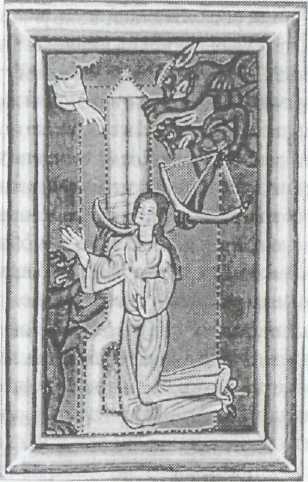 Имя нашего наставника было Хуэйнэн. Отцом его был Лю Синтао, а мать - из рода Ли. он появился на свет  между 11-ю  вечера и часом ночи в восьмой день года Чэньгуаня (т. е. 27 февраля или 28 марта 638 г.). Когда он родился, взметнулись в небо снопы света, а комната наполнилась удивительными ароматами. А к вечеру два странных монаха посетили его отца и сказали:– Ребенку требуется имя благодатное. Пускай иероглиф первый имени его будет «Хуэй»,  второй же– «Нэн».– А что «Хуэй», и что обозначает «Нэн»? – спросил отец.– «Хуэй» - умение даровать благодать существам, «Нэн» – способный на то, что бы осуществлять деяния Будды – ответили монахи.И так Хуэйнэн не пил молока матери – по ночам священные небожители приносили ему сладкие росы. Когда вырос и ему исполнилось 24 года, он услышал, [как монах читает] сутру и познал Путь. И отправился он в горы Хуанмэй в поисках благословения. Пятый патриарх понял в 661 г., какие способности таятся в нем, завещал ему рясу и Дхарму и сделал его своим наследником. Весной следующего года Хуэйнэн покинул общину и отправился в монастырь Баолинь… Вскоре он прибыл в Цаоси. Тунъин, которого сопровождали несколько сот, прибыл в монастырь Баолинь в Цаоси, узнав, что Хуэйнэн поселился в нем.Увидев, что постройки монастыря слишком малы, чтобы вместить всю общину, Хуэйнэн решил расширить его. Он обратился к жителю этих мест Чэнь Ясяню:– Я, пожилой монах, прошу Вас пожертвовать нам небольшой кусок земли, который я хотел бы покрыть своей нисиданой (монашескими одеждами для медитации, т. е. взял бы под покровительство – А.М.). Сможете ли Вы выполнить мою просьбу?– Сколь широки Ваши одежды? – спросил Чэнь Ясянь.Патриарх скинул свою рясу, показал ее Чэнь Ясяню, и тот согласился исполнить просьбу. Но когда Наставник раскатал свою одежду целиком, то она покрыла весь Цаоси. (у Дидоны вышла похожая история, когда она разрезала по замкнутой спирали  руно. – примеч.  А.С.).Перед Залом Будды располагался водоем, в котором появлялся порой дракон, производя немалый беспорядок в деревьях, что стояли вокруг. Однажды представ особенно огромным и подняв огромные волны в водоеме, так что облака и туман заслонили небо, он заставил трепетать монашескую общину. Хуэйнэн дракона пожурил: «Ты можешь появляться лишь огромным по своему виду, но никак не маленьким. Если бы ты был бы настоящим священным драконом, ты мы мог без труда изменяться. Когда бы ты имел небольшое тело, то мог бы становиться большим, а когда бы огромен, мог бы становиться небольшим».Дракон тотчас исчез, а через мгновение появился вновь, но на этот раз небольшим и начал танцевать по поверхности водоема. Хуэйнэн поднял свою чашу и сказал: «Настолько ли ты смел, чтобы опуститься на дно моей чаши?» Дракон прыгнул вперед, а Хуэйнэн подхватил его своей чашей так, что тот даже двинуться не мог. Хуэйнэн отнес свою чашу в зал, где  прочитал заклинание над драконом, который тотчас начал утрачивать свое тело и исчезать. Тело его стало лишь семи цуней, при этом сохранилась голова, шея, рога и хвост – все это было решено хранить в монастыре. Позже Наставник наполнил водоем землей и камнями и возвел на этом месте железную ступу.…через тысяча лет один монах японский пришел к Содзану, обратясь к нему с тем же  вопросом: «Что означает «поющий дракон на мертвом дереве?»    Содзан промолвил: «Пульсация не прерывается».     Монах: «Что значит «глаз, сверкающий в черепе?»    С: «Не совсем высохший».     Монах: «Кто слышит песню дракона?»    С: «Всё наполнено  ее звуками, и нет никого, кто  бы не слышал ее».    Монах: «Что за мелодию поет дракон?»    С: «Это неизвестная  мелодия, но  те, кто  слышит ее,  теряют себя».А Гуань-цзы сказал: «Звуки непроизнесенного слова громче, чем раскат грома или бой барабана»                                               Error порядка квадратурыВо Франции испытывая воспламеняемость водорода, Пилатр де Розье набирал его в рот , но выдувая в открытое пламя  Одним махом он доказал, что газ сей воспламенялся легко,  хотяПри этом  и  брови — необязательны для лица. Кавендиш, в свою очередь, подвергая себя разрядам разной силы электрической, Отмечал  старательно нарастание ощущений мучительных, пока оставалась возможность держать перо или сохранять сознание… но, впрочем, не далее того. Error порядка в доме перезимовавшем,- показывает преимущество, которым обладаю Я-хозяин, так что - posse non errare, способность не заблуждаться, важнее, чем non posse errare, неспособность заблуждаться вообще. Дуализм, намеченный косоглазым Рене Декартом, был всё же не преодолен; Так  тело Леонардо (да) Винчи  окружают квадрат и круг:Периметр одного  и длина другой  равны примерно; а для моих извилин – в этом весь секрет в принятии  ошибок,- в   недостиженьи  квадратур … (P.F. - В Золотом сечении отражена связь длины диаметра, вписанного в квадрат круга, и расстояний от двух концов этого диаметра до вершины угла, описывающего этот круг квадрата. А радиус круга, описывающего этот квадрат, равен квадратному корню из знаменателя Золотого сечения, т. е. равен квадратному корню из длины диаметра круга, вписанного в этот квадрат).  «…всякое забывание, даже незначительные ошибки речи и письма, которые мы обычно приписываем «случаю» - мотивированы, то есть обусловлены эмоциональным торможением припоминающей памяти» (Уитроу). В своей книге Два трактата о правительстве (1690) Локк писал, что народ даже имеет право свергнуть правительство, если оно будет нарушать социальный контракт, хотя и предостерегал, что такое восстание должно происходить не в результате бунта и разгула анархии, а после «тщательного анализа ошибок и заблуждений власти» (J. Locke. 1690. Second Treatise on Government). В эссе О свободе (1859) Джона Стюарта Милля, который утверждал: «Единственной целью законного использования государственной власти в цивилизованном сообществе против одного из своих граждан может быть только защита от возможного нанесения вреда другим гражданам» (J. S. Mill. 1859. On Liberty, ed. G. Himmelfarb, p. 68. Penguin, London, 1985). Милль зашел в своих рассуждениях даже несколько дальше, выдвинув идею, что гражданин имеет законное право наносить вред самому себе при условии, что его действия не вредят другим гражданам.                                                                Тост рядом… когда оказались… рядом с нашими камерами друзей,- на Камодо притаились вараны; никакую видя опасность, буйволы в них фиксируются. но в сезон засухи спят не все …- те вараны (видят…) насторожились – акулам подобно – от крови!  разъяряются  пред друзьями нашими с камерами..: так выпьем за то, что: вместо буйволов… когда-то были слоны.                                                                                                           После просмотра… …фильма «Дух улья» (Эрисе), я вспомнил про письмо Генриха Зелённого, застрявшего после полёта в улье сада Анны (из романа Г.Келлера), а также что Р.Роллан сравнил апрельский мозг Жана Кристофа – с ульем… или – что читал (Младен Исаев):«От ласки солнца и дыханья ветра/ земля вновь молода.Любой цветок в росистой чаше копит свой аромат, свой мед и сок.Животворящее большое чудо свершаешь, солнце, ты! Жизнь – это непрерывное горение, ему не смерти, ни покоя нет». Иль Златоустовы слова: Уже пчела, расправив крылья и оставив улей, показывает свою мудрость, летая по лугам, иная же обделывает соты, переплетая шестиугольные и одна на другую опрокинутые чашечки и смыкая их попеременно то прямо, то под углом вместе для красоты и для прочности; а иная складывает мед в сии хранилища... О, если бы поступали так и мы… Климент Ал.-й ссылался на мудрость Пантена (возможно и на Мелитона из Сард): «Собирая мед с пророческого луга, запечатлевал он чистую мудрость».  «Золотые пчелы за медом спешат./Где он, сладкий клад? Ветви апельсина рассвета полны./Сердце очнулось, любви не тая (А.Г.Лорка). Здесь думы в творческой тиши роилися, как звезды в поднебесной» - А.Бестужев.                                                       «И тишина необычайно/ Меня держала на весу. И так была доступна тайна,/Что я весь мир в себе несу». А.Чижевский   Познание целого Бэкон Веруламский всегда считал предельной целью науки, которая, по его мнению, должна достигаться работой пчелы, а не тканьем паука».  А я пчелою вознесусь/ над льдом границ – к цветам вселенной.                                  И не беда, коль заблужусь/ и не вернусь в мой улей бедный.  Ф.Барда.  «Словно взбудораженные пчелы,/что за мною ринуться готовы,Из потемок памяти крадутся тени прожитого.Отогнать пытаешься – пустое! Мчатся, кружат рядом, друг за другом прямо в сердце метятузким жалом с бередящим ядом». (Г.Ф.Бекер).«Остановить экспансию жизнеспособной информации ничуть не легче, чем удержать пчел-убийц на южных границах». (Джон Барлоу).  …Всякая зоркость суть знак сиротства вещей, не получивших грудь……внешность этих громад/ может вас пришибить,Мозгу поставить мат./ Новый пчелиный рой эти улья займет, производя живой, электрический мед./ Дети вытеснят нас, в пригородные сады/ памяти – тешить глаз формами пустоты (И.Бродский: Сидя в тени). Так бегущих стремительно буднейКварцем серым в песочных часах,Где есть дни – откровенные трутниВ рое дней, среди пчёлок-трудяг.Только память в медовые сотыЛожку дёгтя вкатить норовит... (А.Бешенцев).От наклоненных звездных сот /Сбирают вещий Божий мед.  И тихо говорят о том, /Что там, где синий окоем, Задумчивый и светлый Бог, /Уставши от земных тревог, Глядит…(М.Ляндо). у В.Брюсова: «… живи, борись, Иди вперед и как Самсон из пасти льва добудь свой мед» - ее притянула. Из Софокла: «…Там было и руно овцы, и возлияние вина, и сбереженные грозды винограда, и мясистая олива, и самое изысканное восковое построение желтой пчелы». Вскройте черепа шкатулку – сверкнёт драгоценнейший ум» (В.Маяковский «Человек»).    Для Ницше ульи познания расставлены на поле вечного возвращения… правда перед границей Другого Бога, коий воззовет прошедшее» / Бывшее уже, есть, и елика имут быти, уже быша: и Бог взыщет гонимого. (Еккл.3:15).      - с иглой шифромонтажа… при Ausblick —вы-зревании  взораобогни памяти находимость  ежа без лесниц  кино-зонта воспоминаний гори-зонта Один раскрыв свой глаз на отраженье,- толь череп Эшера, толь Йорика; толь Чжуан-цзы в пустыне;закрыв другой -- с ключом лестниц Циклона-Глаза.Найдём ли внутреннего зренья ориентиры: с пассажем в ключе-фа…?..   